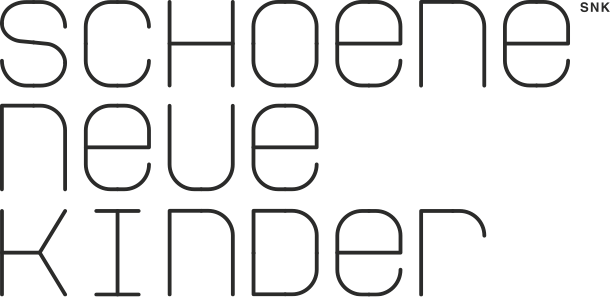 Angular Developer (male/female)You want to be part of a newly founded team in Skopje, which works closely together with its sister company in Munich, Germany? You want to work on exciting projects and use modern tools and technology like Composer, Docker, Jenkins, Git, Gulp, Grunt and Bower? You like professionally working in a team of web developers which takes DevOps and Scrum seriously, works agile and constantly develops? Our company is the right place for you!SNK is a unique digital agency as we combine highest standards with a family atmosphere working culture and deep experience with fresh curiosity. We are a team of 100+ colleagues, owner-rund and fully digital. For our teams in Skopje and Munich we’re looking for motivated and talented Frontend Developers.Your Expertise:Bachelor's or Master's degree in computer science or a similar field of studyAt least 3 years working experience as a software developerGood knowledge of programming Experience with agile methodologies like Scrum or KanbanVery good English language skillsImplementation of challenging (responsive) templates for complex websites and applications• Very good skills in HTML5, CSS 3, JavaScript and especially Angular 2+Close collaboration with UX Designers and Backend DevelopersAt least 2-3 years of work experienceVery good English language skillsWhat we offer:Exiting projects for international clientsPersonal career development incentivesState of the art hardwareWork in our beautiful offices in central Skopje and Munich – while earning an attractive salaryAre you interested? We’re looking forward to your application!
Please write to: career@snk.de